YouTube				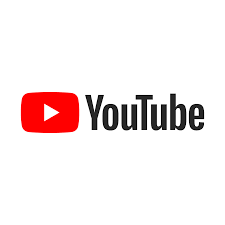 Informații despre instrumentInformații despre instrumentInformații despre instrumentGrup țintă:  Administrare/Management  Coordonatori  Voluntari  Administrare/Management  Coordonatori  VoluntariCategorie:   Instrument online  Platforme de învățare  Software/ Aplicație Desktop   Rețea (Socială)  App  AlteleZona de lucru:   Project Management  Managementul comunicării  Videoconferință  Colaborare/ Lucru în echipă  Autoadministrare  Marketing  Managementul personalului  E-Learning/ Gestiune Cunoștințe   Gestiune financiară  Prezentări/ Dezvoltare materiale de învățare   AlteleLimbă:Engleză (și alte limbi diferite)Engleză (și alte limbi diferite)Cunoștințe anterioare / grad de complexitateUșor de utilizatUșor de utilizatLink:https://www.youtube.comhttps://www.youtube.comFurnizor:Alphabet, Inc.Alphabet, Inc.Scurtă descriere:YouTube este o platformă social media online de partajare video.YouTube este o platformă social media online de partajare video.Informații despre acces și utilizare (costuri, cerințe bazate pe cloud, utilizare mobilă, ...)Poate fi folosit gratuit prin înscrierea cu o adresă de e-mail.Poate fi folosit ca aplicație mobilă și pe un browser web.Poate fi folosit gratuit prin înscrierea cu o adresă de e-mail.Poate fi folosit ca aplicație mobilă și pe un browser web.Instrucţiuni/Tutorialehttps://support.google.com/youtube/answer/11616410?visit_id=637969481230543889-2456557568&rd=1https://support.google.com/youtube/answer/11616410?visit_id=637969481230543889-2456557568&rd=1